“The Colt”By Wallace StegnerVocabularyhomestead – a house or estate and the adjoining land, buildings	The drove to his grandparents’ homestead.draught - the amount of air, smoke, etc, inhaled in one breath	He breathed in a draught of fresh air.Please Login or Sign Up to use the Favorites featurePlease Login or Sign Up to use the Recent Searches featurepicketed - to fasten or tether to a picket (pole, stake)	He picketed the goat to the fencepost.haunches - a hindquarter of an animal.	The dog had her tail between her haunches. 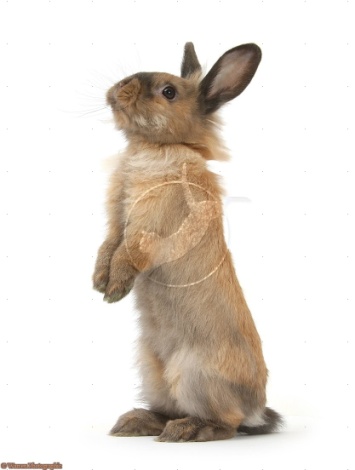 fetlock - a projection behind and above a horse's hoof	The water in the stream was only up to the horse’s fetlocks.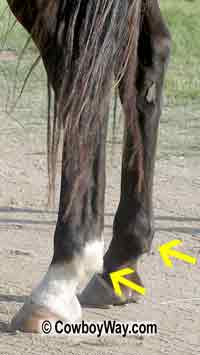 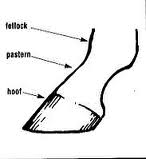 pastern - the part of the foot of a horse, cow, etc., between the fetlock and the hoof.	The bone between the hoof and the first joint is called the pastern.mongrel - a dog of mixed or indeterminate breed	They wanted a golden retriever, but ended up with a sweet mongrel from the local animal shelter.mirth - amusement or laughter	Mirth has been proven to improve your health.superintend - to oversee and direct	He superintended the office building.